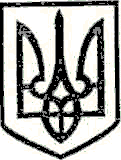 УКРАЇНАМАРКІВСЬКА РАЙОННА ДЕРЖАВНА АДМІНІСТРАЦІЯЛУГАНСЬКОЇ ОБЛАСТІР О З П О Р Я Д Ж Е Н Н Яголови районної державної адміністрації«14» грудня 2017 р.                            Марківка                                                № 362Про внесення змін до доходівта видатків кошторисуспеціального фонду	Згідно з постановою Кабінету Міністрів України від 28.10.2002 № 228 «Про затвердження Порядку складання, розгляду, затвердження та основних вимог до виконання кошторисів бюджетних установ», у зв’язку з надходженням коштів до спеціального фонду, внести зміни до кошторису спеціального фонду:	1. Збільшити доходну частину спеціального фонду КБКД 41032400 «Субвенція з місцевих бюджетів державному бюджету на виконання програм соціально-економічного та культурного розвитку регіонів» на суму 87540,00 грн. у грудні 2017 року.	2. Збільшити видаткову частину спеціального фонду по КПКВ 7821010 «Здійснення виконавчої влади у Луганській області» на суму                            87540,00 грн., в тому числі:КЕКВ 2111 «Заробітна плата» - 51812,00 грн.                             у т.ч.апарат - 51812,00грн.КЕКВ 2120 «Нарахування на оплату праці» - 35728,00грн.                             у т.ч.апарат – 26762,00 грн.	3. Начальнику відділу фінансово-господарського забезпечення –головному бухгалтеру апарату райдержадміністрації Житник А.В. внести зміни у доходну та видаткову частини кошторису спеціального фонду по КПКВ 7821010 «Здійснення виконавчої влади у Луганській області».Перший заступник голови,в. о. голови райдержадміністрації                                             С. М. Трубіцин